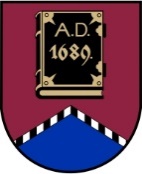 LATVIJAS REPUBLIKAALŪKSNES NOVADA PAŠVALDĪBANodokļu maksātāja reģistrācijas kods 90000018622DĀRZA IELĀ 11, ALŪKSNĒ,  ALŪKSNES NOVADĀ, LV – 4301, TĀLRUNIS 64381496,  64381150, E-PASTS: dome@aluksne.lvA/S „SEB banka”, KODS: UNLALV2X, KONTS Nr.LV58UNLA0025004130335SAISTOŠIE NOTEIKUMI Alūksnē2019. gada 31. oktobrī						                       Nr.  /2019APSTIPRINĀTIar Alūksnes novada domes31.10.2019. lēmumu Nr. 	          (protokols Nr. 12, .punkts)Grozījumi Alūksnes novada domes 2017. gada 25. maija saistošajos noteikumos Nr. 9/2017 “Sabiedrisko ūdenssaimniecības pakalpojumu sniegšanas un lietošanas kārtība Alūksnes novada teritorijā”Izdoti saskaņā ar likuma “Par pašvaldībām”   43. panta pirmās daļas 13. punktu, ceturto daļu, Ūdenssaimniecības pakalpojumu likuma 6. panta ceturto daļuIzdarīt Alūksnes novada domes 2017. gada 25. maija saistošajos noteikumos Nr. 9/2017 “Sabiedrisko ūdenssaimniecības pakalpojumu sniegšanas un lietošanas kārtība” šādus grozījumus:Izteikt 34., 35. un 36.punktu šādā redakcijā:“34. Par noteikumu 15., 18., 22., 27.6., 28.1.2., 28.1.4., 28.1.6., 29.2., 31.10. punktā minēto prasību pārkāpumiem personas var tikt sauktas pie administratīvās atbildības, piemērojot brīdinājumu vai naudas sodu fiziskām personām līdz 70 naudas soda vienībām, juridiskām personām līdz 280 naudas soda vienībām.35. Administratīvā pārkāpuma procesu līdz administratīvā pārkāpuma lietas izskatīšanai veic šādas amatpersonas:35.1. Alūksnes novada pašvaldības policijas amatpersonas;35.2. Būvvaldes amatpersonas.36. Administratīvā pārkāpuma lietu izskata Alūksnes novada pašvaldības Administratīvā komisija.”Saistošie noteikumi stājas spēkā vienlaikus ar Administratīvās atbildības likumu.Domes priekšsēdētājs								         A.DUKULISAlūksnes novada domes saistošo noteikumu “Grozījums Alūksnes novada domes 2017. gada 25. maija saistošajos noteikumos Nr. 9/2017 “Sabiedrisko ūdenssaimniecības pakalpojumu sniegšanas un lietošanas kārtība”” paskaidrojuma rakstsDomes priekšsēdētājs								A.DUKULIS raksta sadaļasNorādāmā informācija1. Projekta nepieciešamības pamatojumsSaistošo noteikumu saskaņošana ar Administratīvās atbildības likuma 16. pantu, kas nosaka, ka naudas soda apmēru pašvaldību saistošajos noteikumos izsaka naudas soda vienībās.2. Īss projekta satura izklāstsSaistošo noteikumu projektā atbilstoši Administratīvās atbildības likumam, saistošajos noteikumos paredzētās administratīvās atbildības naudas sodi izteikti naudas soda vienībās un precizēta terminoloģija.3. Informācija par plānoto projekta ietekmi uz pašvaldības budžetuSaistošo noteikumu projekts neparedz ietekmi uz pašvaldības budžetu.4. Informācija par plānoto projekta ietekmi uz uzņēmējdarbības vidi pašvaldības teritorijāSaistošie noteikumi pēc būtības neparedz izmaiņas administratīvajā atbildībā par saistošo noteikumu pārkāpumiem, tādēļ sabiedrības līdzdalība nav organizēta.5. Informācija par administratīvajām procedūrāmSaistošo noteikumu projekts neparedz jaunas no esošā regulējuma atšķirīgas administratīvās procedūras.6. Informācija par konsultācijām ar privātpersonāmSaistošie noteikumi pēc būtības neparedz izmaiņas administratīvajā atbildībā par saistošo noteikumu pārkāpumiem, tādēļ sabiedrības līdzdalība nav organizēta.7. Cita informācijaNav.